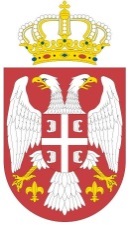 Република СрбијаМинистарство пољопривреде,ШУМАРСТВА И ВОДОПРИВРЕДЕУправа за аграрна плаћањаБр: 404-02-20/2019-07Датум: 4.6.2019. године		     БеоградНа основу члана 108. став 1. Закона о јавним набавкама („Службени гласник РС“, бр. 124/2012, 14/2015 и 68/2015) и Извештаја о стручној оцени понуда број 404-02-20/2019-07 од 3.6.2019. године, вршилац дужности директора Управе за аграрна плаћања доноси ОДЛУКУ  O ДОДЕЛИ УГОВОРА 	ДОДЕЉУЈЕ СЕ уговор у отвореном поступку јавне набавке ЈНОП 1/2019 за одређивање референтних цена за опрему и објекте у ИПАРД Мери 1 и 3 (грађевинске објекте и опреме за прераду у пољопривреди), наручиоца Министарства пољопривреде, шумарства и водопривреде – Управа за аграрна плаћања понуђачу ФАКУЛТЕТ ТЕХНИЧКИХ НАУКА, УНИВЕРЗИТЕТ У НОВОМ САДУ, са седиштем у Новом Саду Трг Доситеја Обрадовића 6.	Уговор се закључује на процењену вредност јавне набавке и износи 12.000.000,00 динара без ПДВ-а, односно 14.400.000,00 динара са ПДВ-ом.О б р а з л о ж е њ еМинистарство пољопривреде, шумарства и водопривреде -Управа за аграрна плаћања је дана 18.4.2019. године донело Одлуку о покретању поступка број 404-02-20/2019-07 за доделу уговора у отвореном поступку.Комисија је спровела поступак јавног отварања понуда за предметну јавну набавку дана 31.5.2019. године, а извештај о стручној оцени понуда је саставила дана 3.6.2019. године. Предмет јавне набавке су услуге и то одређивање референтних цена за опрему и објекте у ИПАРД Мери 1 и 3 (грађевинске објекте и опреме за прераду у пољопривреди). Шифрa из Општег речника набавки је 79312000 (услуге испитивања тржишта).Редни број јавне набавке из плана јавних набавки је 1.2.4, редни број спровођења ЈНОП 1/2019.Процењена вредност јавне набавке износи 12.000.000,00 динара без обрачунатог пореза на додату вредност.Основни подаци о понуђачима: ФАКУЛТЕТ ТЕХНИЧКИХ НАУКА, УНИВЕРЗИТЕТ У НОВОМ САДУ, Трг Доситеја Обрадовића 6, Нови Сад, матични број 08067104, законски заступник Проф. др. Раде Дорословачки.Критеријум за доделу уговора:Додела уговора извршена је сходно критеријуму утврђеном позивом за подношење понуда и конкурсном документацијом, тако да је на понуђаче који су доставили прихватљиве понуде примењен критеријум „најнижа понуђена цена по референтној цени (јединична цена)“.Комисија је прегледала пристиглу понуду и утврдила да је понуђач ФАКУЛТЕТ ТЕХНИЧКИХ НАУКА, УНИВЕРЗИТЕТ У НОВОМ САДУ доставио све доказе о испуњавању услова из члана 75. и 76. Закона о јавним набавкама, а како је то предвиђено конкурсном документацијом.  Ранг листа понуђача:	Комисија је утврдила да је понуђач ФАКУЛТЕТ ТЕХНИЧКИХ НАУКА, УНИВЕРЗИТЕТ У НОВОМ САДУ, са седиштем у Новом Саду, ул. Трг Доситеја Обрадовића 6, матични број 08067104, чија је понуда код  наручиоца заведена под бројем 404-02-20/1/2019-07, дао најнижу понуђену цену по једној референтној цени 30.000,00 динара без пореза на додату вредност.	Назив понуђача којем се додељује уговор:	ФАКУЛТЕТ ТЕХНИЧКИХ НАУКА, УНИВЕРЗИТЕТ У НОВОМ САДУ, са седиштем у Новом Саду, ул. Трг Доситеја Обрадовића 6, матични број 08067104, законски заступник Проф. др. Раде Дорословачки.	Наручилац ће у складу са чл.112. ст.2.тач.5) Закона о јавним набавкама, а како је и предвиђено конкурсном документацијом закључити уговор пре истека рока за подношење захтева за заштиту права.ПОУКА О ПРАВНОМ ЛЕКУ:Против ове одлуке може се наручиоцуподнети захтев за заштиту права у року од 10 (десет) данаод дана објаве на Порталу јавних набавки, а копија се истовременодоставља Републичкој комисији за заштиту права упоступцима јавних набавки	.	   в.д. директора	 Биљана ПетровићРед.бројПонуђач Понуђена цена по једној референтној цени без ПДВ-а1.ФАКУЛТЕТ ТЕХНИЧКИХ НАУКА, УНИВЕРЗИТЕТ У НОВОМ САДУ30.000,00 динара 